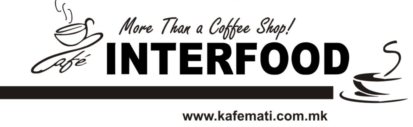 ИНТЕРФУД е лидер на пазарот веќе 20 години, а во склоп на фирмата имаме и овластен сервис и резервни делови. Располагаме со стручен кадар кој ќе одговори на сите ваши проблеми поврзани со кафематите. Главна цел на нашата фирма е насочување на знаењето и способностите првенствено на квалитетна услуга. Комбинацијата на квалитетна услуга и задоволување на желбите на корисниците се покажа како успешна. Се стремиме да бидеме синоним за најдоброто кафе.Поради проширување на тимот имаме потреба од вработување наСЕРВИСЕРГлавни одговорностиПрипрема на кафематиСервисирање на истите Монтажа и демонтажа на кафематите на локацииПотребни квалификацииМимимум СССОсновни познавања од механика и електрика Искуство во сервисирање на кафемати и/или бела техника ќе се смета за предностВозачка дозвола Б-категорија (активен возач) Лични квалификацииОранизирана и одговорна личностИницијативност и посветеност на работатаСпособност за работа во тимНие нудимеРедовна плата Работа во одлични условиСите заинтересирани кандидати кои ги исполнуваат горенаведените квалификации да го испратат своето CV на следниов маил  interfoodcoffee@gmail.comНапомена:Само апликациите кои ќе влезат во потесен круг ќе бидат контактирани.